2018年湖北成人高考高起点《物理化学》辅导及答案（六）三、计算题第29题简答    (成人高考更多完整资料免费提供加 微信/QQ：29838818)参考答案：     (成人高考更多完整资料免费提供加 微信/QQ：29838818)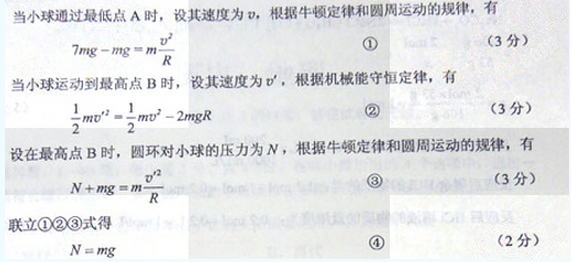 第30题简答     (成人高考更多完整资料免费提供加 微信/QQ：29838818)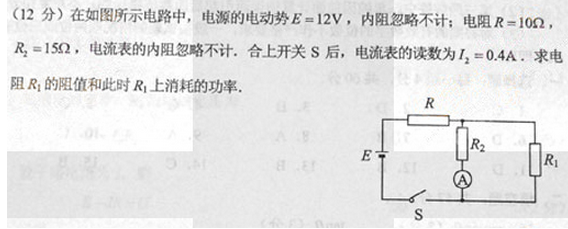 参考答案：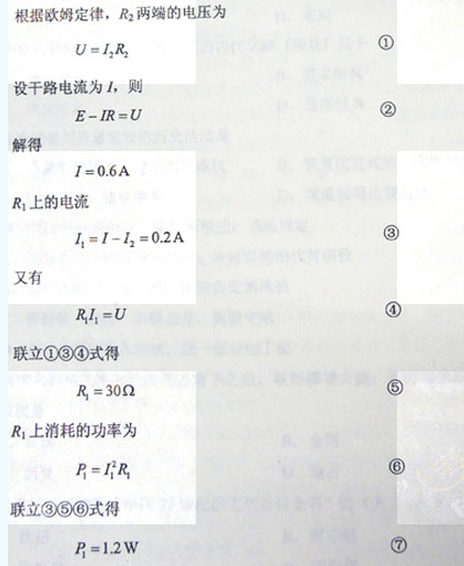 第31题简答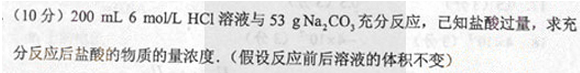 参考答案：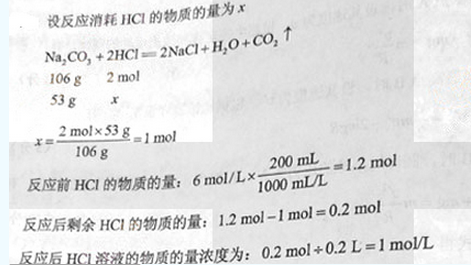 